Организаторы выборов Богучарского района наградили победителей спортивного состязания         03 марта 2015 года организаторы выборов Богучарского района посетили МКОУ «Богучарская СОШ № 2», где приняли участие в спортивном празднике «А ну-ка парни!».
         Председателем жюри и почетным гостем стал председатель Территориальной избирательной комиссии Богучарского района ЗАИКИН Сергей Иванович. Открывая соревнования, председатель территориальной избирательной комиссии поздравил участников праздника, отметив, что «молодежь – это не только будущее страны, это – настоящее России, она является наиболее энергичной частью общества и движущей силой будущего поколения».
         «Спорт и здоровый образ жизни – важные составляющие в становлении человека, воспитании добропорядочного гражданина. Для многих из вас этот спортивный праздник, быть может, станет первым шагом на пути в большой спорт, но всем он поможет закалить характер, воспитать командных дух и ответственный подход к делу», - наставлял ребят Сергей Иванович. Он искренне пожелал всем участникам соревнований крепкого здоровья, бодрого настроения, удачи, яркой игры и заслуженной победы.
         В спортивном празднике приняли участие 4 команды 9-11 классов, в состав которых вошли девочки и мальчики. Ребятам предстояло пройти несколько испытаний: разборка и сборка автомата, подтягивание для юношей, отжимание для девушек, а также прыжки со скакалкой, комбинированная эстафета, челночный бег, толчок гири 16 кг, стрельба из пневматической винтовки, прыжок в длину с места, перетягивание каната. Строгое жюри оценивало все команды поэтапно.
         Соревнования продолжались более 3-х часов. После подсчета баллов победителем была признана команда 9-Б класса, в которую вошли: БЕЙДИН Вячеслав, ПЕСКОВ Богдан, МОДОЯН Артур, ЛЫСЮК Евгений, ШИПИЦЫНА Ксения, ОДНОКОЗОВА Мария.
         II-III место поделили 11-е классы: социально-гуманитарных и социально-экономических дисциплин.
         Команде-победительнице председатель территориальной избирательной комиссии вручил памятные подарки с символикой Избирательной комиссии Воронежской области.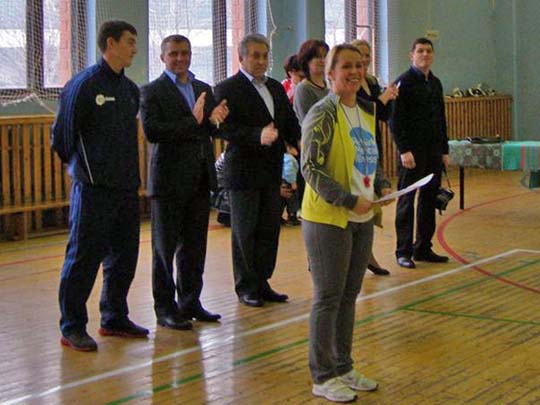 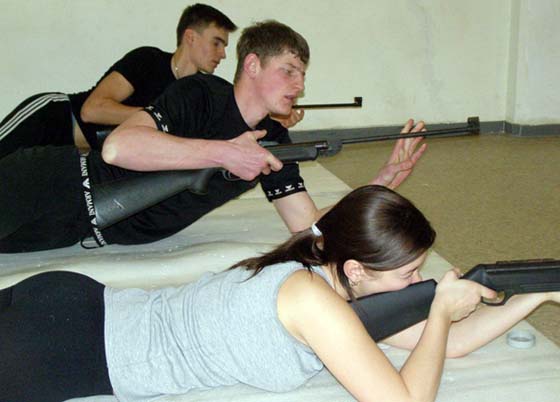 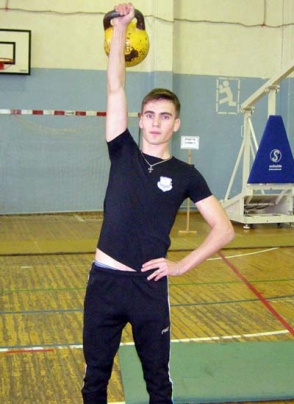 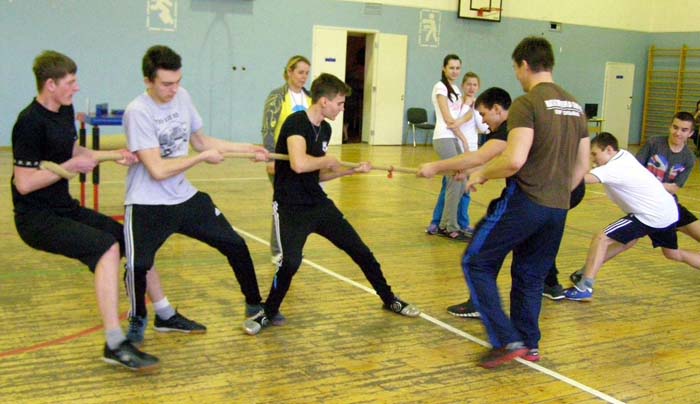 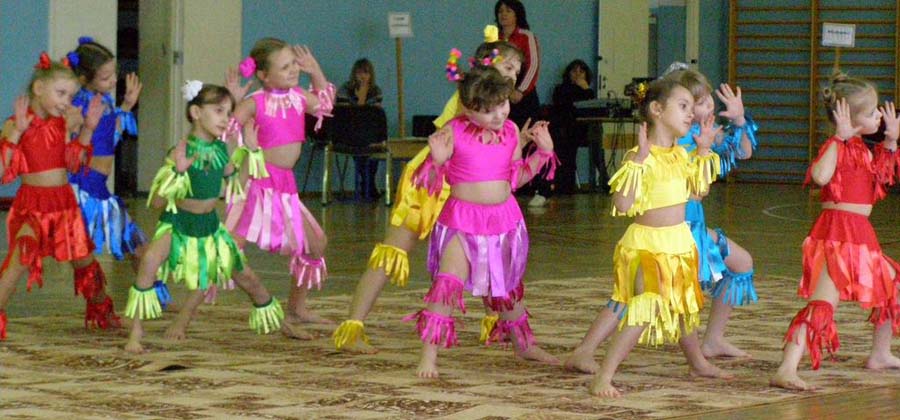 